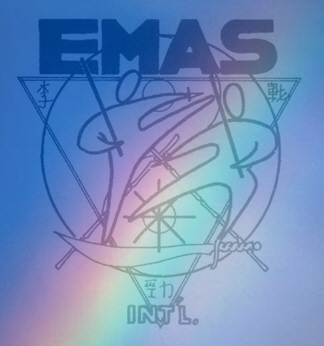 LGBTMartial Arts Classes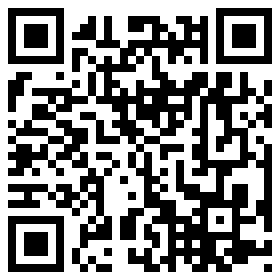 SafetyConfidenceDiscretionLGBTmartialarts.com  Sijo Gregory Taylor(314) 276-3604Leave messageLGBTmartialarts.com Sijo Gregory Taylor(314) 276-3604Leave messageLGBTmartialarts.com  Sijo Gregory Taylor(314) 276-3604Leave messageLGBTmartialarts.com  Sijo Gregory Taylor(314) 276-3604Leave messageLGBTmartialarts.com  Sijo Gregory Taylor(314) 276-3604Leave messageLGBTmartialarts.com  Sijo Gregory Taylor(314) 276-3604Leave messageLGBTmartialarts.com  Sijo Gregory Taylor(314) 276-3604Leave messageLGBTmartialarts.com Sijo Gregory Taylor(314) 276-3604Leave messageLGBTmartialarts.com   Sijo Gregory Taylor(314) 276-3604Leave messageLGBTmartialarts.com   Sijo Gregory Taylor(314) 276-3604Leave message